	TEST NATATION - Fiche classe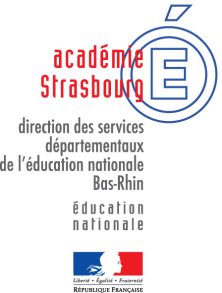 		Ecole : ……………………………………….			Piscine : ………………...			Enseignant(e) : ……………………………..			Classe : …………………Premier palier : fin CE1Deuxième palier : fin CM2se déplacer sur une quinzaine de mètres, sans aide à la flottaison et sans reprise d’appui.Effectuer un enchaînement d’actions sans reprise d’appuis en moyenne profondeur :sauter dans l’eau ;se déplacer brièvement sous l’eau (par exemple pour passer sous un obstacle flottant) ;se laisser flotter un instant avant de regagner le bord.se déplacer sur une trentaine de mètres, sans aide à la flottaison et sans reprise d’appui.Enchaîner sans reprise d’appuis :sauter ou plonger en grande profondeur ;effectuer un déplacement orienté en immersion (par exemple pour passer dans un cerceau immergé) ;effectuer un sur-place de 5 à 10 secondes avant de regagner le bord.NOMPrénomRéussitedébut de cycleRéussitefin de cycleNOMPrénomRéussitedébut de cycleRéussitefin de cycle